ERASMUS+ STUDENT MOBILITY CHECK LISTBEFORE MOBILITY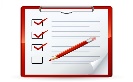 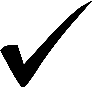 INVITATION LETTERPASSPORT INFO PAGE (SEND IT TO IRO VIA E-MAIL)VISA PHOTO (SEND IT TO IRO VIA E-MAIL)DENIZBANK EURO ACCOUNT (SEND IT TO IRO VIA E-MAIL)LEARNING AGREEMENTHİBE SÖZLEŞMESİ PREFERENCE FORM (TERCİH FORMU) 